(Question ITU-R 48-6/5)(2005-2012)ScopeThis Recommendation documents the technical and operational characteristics of systems used in the amateur service and amateur-satellite services for the purposes of carrying out sharing studies. The systems and their characteristics described in this Recommendation are considered representative of those operating in the frequency bands available to these services ranging from 135.7 kHz through GHz. The ITU Radiocommunication Assembly,consideringa)	that the Radio Regulations (RR) defines an amateur service and an amateur-satellite service and allocates frequencies to them on an exclusive or shared basis;b)	that systems in the amateur and amateur-satellite services operate over a wide range of frequencies;c)	that the technical characteristics of systems operating in the amateur and amateur-satellite services may vary within a band;d)	that some ITU-R technical groups are considering the potential for the introduction of new types of systems or services in bands used by systems operating in the amateur and amateur-satellite services;e)	that representative technical and operational characteristics of systems operating in the amateur and amateur-satellite services are required to determine the feasibility of introducing new types of systems into frequency bands in which the amateur and amateur-satellite services operate,recommends1	that the technical and operational characteristics of systems operating in the amateur and amateur-satellite services described in Annex 1 should be considered representative of those operating in the frequency bands allocated to the amateur and amateur-satellite services;2	that Recommendation ITU-R M.1044 should be used as a guide in studies of the compatibility between systems operating in the amateur and amateur-satellite services and systems operating in other services.Annex 1

Characteristics of systems operating in the amateur
and amateur-satellite services for use in sharing studies1	IntroductionA number of frequency bands are allocated to the amateur and amateur-satellite services throughout the spectrum. These bands have been selected to provide different propagation conditions.Amateur and amateur-satellite stations perform a variety of functions, such as:–	training, intercommunication between amateur stations and technical investigations by duly authorized persons interested in radio technique solely with a personal aim and without pecuniary interest (RR Nos. 1.56 and 1.57);–	disaster relief communications as elaborated in Recommendation ITU-R M.1042.2	Operational characteristicsAmateur stations and amateur-satellite earth stations generally do not have assigned frequencies but dynamically select frequencies within an allocated band using listen-before-talk techniques. Terrestrial repeaters, digital relay stations and amateur satellites use frequencies selected on the basis of voluntary coordination within the amateur services.Some amateur frequency allocations are exclusive to the amateur and amateur-satellite services. Many of the allocations are shared with other radio services and amateur operators are aware of the sharing limitations.Communications may be initiated on prearranged schedule or by one station initiating a general or specific call. One or more stations may respond. Formal and informal nets may be initiated as needed. Contacts may last from about 1 min to about 1 h, depending on traffic to be transmitted.Operating protocols vary according to communication requirements and propagationHF bands are use for near-vertical-incidence-sky wave global pathsVHF, UHF and SHF bands are used for short-range communicationsAmateur satellites afford an opportunity to use frequencies above HF for long-distance communications3	Technical characteristicsTables 1 to  contain technical characteristics of representative systems operating in the amateur and amateur-satellite services. This information is sufficient for general calculation to assess the compatibility between these systems and systems operating in other services. The upper frequency boundaries shown in Tables 1 to  represent the current state of deployment of most amateur radio systems. TABLE 1Characteristics of amateur systems for Morse on-off keyingTABLE 2Characteristics of amateur systems for narrow-band direct printing telegraphy and dataTABLE 3Characteristics of amateur analogue voice systemsTABLE 4Characteristics of amateur digital voice and multimedia systemsTABLE Characteristics of amateur-satellite systems in the Earth-to-space directionTABLE Characteristics of amateur-satellite systems in the space-to-Earth direction______________Radiocommunication Study Groups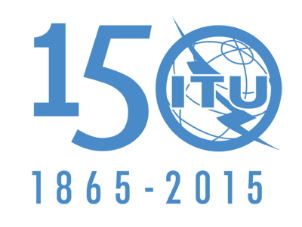 INTERNATIONAL TELECOMMUNICATION UNIONSource: 	Document 5A/TEMP/294Annex 4 to 
Document 5A/736-ESource: 	Document 5A/TEMP/29416 July 2015Source: 	Document 5A/TEMP/294English onlyAnnex 4 to Working Party 5A Chairman’s ReportAnnex 4 to Working Party 5A Chairman’s ReportWorking document towards a preliminary draft revision TO RECOMMENDATION ITU-R M.1732-1*Working document towards a preliminary draft revision TO RECOMMENDATION ITU-R M.1732-1*Characteristics of systems operating in the amateur
and amateur-satellite services for use in sharing studiesCharacteristics of systems operating in the amateur
and amateur-satellite services for use in sharing studiesParameterValueValueValueValueValueValueValueValueMode of operationContinuous wave (CW) Morse
10-50 Bd Continuous wave (CW) Morse
10-50 Bd Continuous wave (CW) Morse
10-50 Bd Continuous wave (CW) Morse
10-50 Bd Continuous wave (CW) Morse
< 20 Bd (Earth-moon-Earth)Continuous wave (CW) Morse
< 20 Bd (Earth-moon-Earth)Continuous wave (CW) Morse
< 20 Bd (Earth-moon-Earth)Frequency (1)1.8-7.3 10.1-29.7 50-450 902-144 432 1 296 Necessary bandwidth and class of emission (emission designator)150HA1A 150HJ2A150HA1A 150HJ2A150HA1A 150HJ2A150HA1A 150HJ2A50H0A1A
50H0J2A50H0A1A
50H0J2A50H0A1A
50H0J2ATransmitter power (dBW)(2)3-31.73-31.73-31.73-31.73-31.73-31.717-31.7 loss (dB)0.20.3-0.91-20-101-21-21-4Transmitting antenna gain (dBi)20 to 10 to 0-2610-42-2620-2625-40Typical e.i.r.p. (dBW)17.2 to 7.3 to 2-551-4538-5538-5568Antenna polarizationHorizontal, verticalHorizontal,
verticalHorizontalHorizontal, verticalHorizontalHorizontal, vertical, LHCP, RHCPHorizontal, vertical, LHCP, RHCPReceiver IF bandwidth (kHz)0.40.40.40.40.40.40.4Receiver noise figure (dB)(3)137-130.5-21-70.50.50.5(1) 	he amateur bands within the frequency ranges shown conform to RR Article 5.(2) 	Maximum powers are determined by each administration.(3) 	Receiver noise figures for bands above 50 MHz assume the use of low-noise preamplifiers.LHCP:	left-hand circular polarizationRHCP:	right-hand circular polarization(1) 	he amateur bands within the frequency ranges shown conform to RR Article 5.(2) 	Maximum powers are determined by each administration.(3) 	Receiver noise figures for bands above 50 MHz assume the use of low-noise preamplifiers.LHCP:	left-hand circular polarizationRHCP:	right-hand circular polarization(1) 	he amateur bands within the frequency ranges shown conform to RR Article 5.(2) 	Maximum powers are determined by each administration.(3) 	Receiver noise figures for bands above 50 MHz assume the use of low-noise preamplifiers.LHCP:	left-hand circular polarizationRHCP:	right-hand circular polarization(1) 	he amateur bands within the frequency ranges shown conform to RR Article 5.(2) 	Maximum powers are determined by each administration.(3) 	Receiver noise figures for bands above 50 MHz assume the use of low-noise preamplifiers.LHCP:	left-hand circular polarizationRHCP:	right-hand circular polarization(1) 	he amateur bands within the frequency ranges shown conform to RR Article 5.(2) 	Maximum powers are determined by each administration.(3) 	Receiver noise figures for bands above 50 MHz assume the use of low-noise preamplifiers.LHCP:	left-hand circular polarizationRHCP:	right-hand circular polarization(1) 	he amateur bands within the frequency ranges shown conform to RR Article 5.(2) 	Maximum powers are determined by each administration.(3) 	Receiver noise figures for bands above 50 MHz assume the use of low-noise preamplifiers.LHCP:	left-hand circular polarizationRHCP:	right-hand circular polarization(1) 	he amateur bands within the frequency ranges shown conform to RR Article 5.(2) 	Maximum powers are determined by each administration.(3) 	Receiver noise figures for bands above 50 MHz assume the use of low-noise preamplifiers.LHCP:	left-hand circular polarizationRHCP:	right-hand circular polarization(1) 	he amateur bands within the frequency ranges shown conform to RR Article 5.(2) 	Maximum powers are determined by each administration.(3) 	Receiver noise figures for bands above 50 MHz assume the use of low-noise preamplifiers.LHCP:	left-hand circular polarizationRHCP:	right-hand circular polarization(1) 	he amateur bands within the frequency ranges shown conform to RR Article 5.(2) 	Maximum powers are determined by each administration.(3) 	Receiver noise figures for bands above 50 MHz assume the use of low-noise preamplifiers.LHCP:	left-hand circular polarizationRHCP:	right-hand circular polarizationParameterValueValueValueValueValueValueMode of operation(1)PSK31
31 BdNBDP
50 BdPACTOR 2PACTOR 3MFSK16Frequency (MHz)(2)1.8-29.7 1.8-29.71.8-29.71.8-29.71.8-29.7Necessary bandwidth and class of emission (emission designator)60H0J2B250HF1B375HJ2D2K20J2D316HJ2D 316HJ2BTransmitter power (dBW)(3)3-31.73-31.73-31.73-31.73-31.7Feeder loss (dB)0.2-0.90.2-0.90.2-0.90.2-0.90.2-0.9Transmitting antenna gain (dBi)20 to 20 to 20 to 20 to 20 to Typical e.i.r.p. (dBW)17.2 to 17.2 to 17.2 to 17.2 to 17.2 to Antenna polarizationHorizontal, verticalHorizontal, 
verticalHorizontal, verticalHorizontal, 
verticalHorizontal, verticalReceiver IF bandwidth (kHz)0.50.50.52.70.5Receiver noise figure (dB)(4)7-137-137-137-137-13(1) 	PSK31 is a data system using phase shift keying (PSK) at 31.1 bauds. PACTOR 2 is a data system using differential PSK (DPSK) modulation with rates varying according to conditions. PACTOR 3 is a data system with a potential throughput of up to 5.2 kbit/s. CLOVER 200 is a digital data system capable of rates up to 5.2 kbit/s. MFSK16 is a data system using 16-tone frequency shift keying (FSK) and forward error correction (FEC). 	Further information about these modes of operation can be obtained from the ARRL HF Digital Handbook (4th Ed.), American Radio Relay League, ISBN: 0-87259-103-4, published 2008.(2) 	Amateur bands within the frequency ranges shown conform to RR Article 5.(3) 	Maximum powers are determined by each administration.(4) 	Receiver noise figures for bands above 50 MHz assume the use of low-noise preamplifiers.(1) 	PSK31 is a data system using phase shift keying (PSK) at 31.1 bauds. PACTOR 2 is a data system using differential PSK (DPSK) modulation with rates varying according to conditions. PACTOR 3 is a data system with a potential throughput of up to 5.2 kbit/s. CLOVER 200 is a digital data system capable of rates up to 5.2 kbit/s. MFSK16 is a data system using 16-tone frequency shift keying (FSK) and forward error correction (FEC). 	Further information about these modes of operation can be obtained from the ARRL HF Digital Handbook (4th Ed.), American Radio Relay League, ISBN: 0-87259-103-4, published 2008.(2) 	Amateur bands within the frequency ranges shown conform to RR Article 5.(3) 	Maximum powers are determined by each administration.(4) 	Receiver noise figures for bands above 50 MHz assume the use of low-noise preamplifiers.(1) 	PSK31 is a data system using phase shift keying (PSK) at 31.1 bauds. PACTOR 2 is a data system using differential PSK (DPSK) modulation with rates varying according to conditions. PACTOR 3 is a data system with a potential throughput of up to 5.2 kbit/s. CLOVER 200 is a digital data system capable of rates up to 5.2 kbit/s. MFSK16 is a data system using 16-tone frequency shift keying (FSK) and forward error correction (FEC). 	Further information about these modes of operation can be obtained from the ARRL HF Digital Handbook (4th Ed.), American Radio Relay League, ISBN: 0-87259-103-4, published 2008.(2) 	Amateur bands within the frequency ranges shown conform to RR Article 5.(3) 	Maximum powers are determined by each administration.(4) 	Receiver noise figures for bands above 50 MHz assume the use of low-noise preamplifiers.(1) 	PSK31 is a data system using phase shift keying (PSK) at 31.1 bauds. PACTOR 2 is a data system using differential PSK (DPSK) modulation with rates varying according to conditions. PACTOR 3 is a data system with a potential throughput of up to 5.2 kbit/s. CLOVER 200 is a digital data system capable of rates up to 5.2 kbit/s. MFSK16 is a data system using 16-tone frequency shift keying (FSK) and forward error correction (FEC). 	Further information about these modes of operation can be obtained from the ARRL HF Digital Handbook (4th Ed.), American Radio Relay League, ISBN: 0-87259-103-4, published 2008.(2) 	Amateur bands within the frequency ranges shown conform to RR Article 5.(3) 	Maximum powers are determined by each administration.(4) 	Receiver noise figures for bands above 50 MHz assume the use of low-noise preamplifiers.(1) 	PSK31 is a data system using phase shift keying (PSK) at 31.1 bauds. PACTOR 2 is a data system using differential PSK (DPSK) modulation with rates varying according to conditions. PACTOR 3 is a data system with a potential throughput of up to 5.2 kbit/s. CLOVER 200 is a digital data system capable of rates up to 5.2 kbit/s. MFSK16 is a data system using 16-tone frequency shift keying (FSK) and forward error correction (FEC). 	Further information about these modes of operation can be obtained from the ARRL HF Digital Handbook (4th Ed.), American Radio Relay League, ISBN: 0-87259-103-4, published 2008.(2) 	Amateur bands within the frequency ranges shown conform to RR Article 5.(3) 	Maximum powers are determined by each administration.(4) 	Receiver noise figures for bands above 50 MHz assume the use of low-noise preamplifiers.(1) 	PSK31 is a data system using phase shift keying (PSK) at 31.1 bauds. PACTOR 2 is a data system using differential PSK (DPSK) modulation with rates varying according to conditions. PACTOR 3 is a data system with a potential throughput of up to 5.2 kbit/s. CLOVER 200 is a digital data system capable of rates up to 5.2 kbit/s. MFSK16 is a data system using 16-tone frequency shift keying (FSK) and forward error correction (FEC). 	Further information about these modes of operation can be obtained from the ARRL HF Digital Handbook (4th Ed.), American Radio Relay League, ISBN: 0-87259-103-4, published 2008.(2) 	Amateur bands within the frequency ranges shown conform to RR Article 5.(3) 	Maximum powers are determined by each administration.(4) 	Receiver noise figures for bands above 50 MHz assume the use of low-noise preamplifiers.(1) 	PSK31 is a data system using phase shift keying (PSK) at 31.1 bauds. PACTOR 2 is a data system using differential PSK (DPSK) modulation with rates varying according to conditions. PACTOR 3 is a data system with a potential throughput of up to 5.2 kbit/s. CLOVER 200 is a digital data system capable of rates up to 5.2 kbit/s. MFSK16 is a data system using 16-tone frequency shift keying (FSK) and forward error correction (FEC). 	Further information about these modes of operation can be obtained from the ARRL HF Digital Handbook (4th Ed.), American Radio Relay League, ISBN: 0-87259-103-4, published 2008.(2) 	Amateur bands within the frequency ranges shown conform to RR Article 5.(3) 	Maximum powers are determined by each administration.(4) 	Receiver noise figures for bands above 50 MHz assume the use of low-noise preamplifiers.ParameterValueValueValueValueValueValueMode of operationSingle side-band (SSB) voiceSingle side-band (SSB) voiceSingle side-band (SSB) voiceSingle side-band (SSB) voiceFM voiceFM voiceFrequency (1)1.8-7.3 10.1-29.7 50-450 902-
 -450 902-Necessary bandwidth and class of emission (emission designator)2K70J3E2K70J3E2K70J3E2K70J3E11K0F3E
16K0F3E
20K0F3E11K0F3E
16K0F3E
20K0F3ETransmitter power (dBW)(2)3-31.73-31.73-31.73-31.73-31.73-31.7Feeder loss (dB)0.20.3-0.91-20-101-20-10Transmitting antenna gain (dBi)20 to 10 to 0-230-420-260-42Typical e.i.r.p. (dBW)16.8 to 7.3 to 2-53.71-452-551-45Antenna polarizationHorizontal, verticalHorizontal, verticalHorizontal, verticalHorizontal, verticalHorizontal, verticalHorizontal, verticalReceiver IF bandwidth (kHz)2.72.72.72.79
159
15Receiver noise figure (dB)(3)137-130.5-21-70.5-21-7(1) 	Amateur bands within the frequency ranges shown conform to RR Article 5.(2) 	Maximum powers are determined by each administration.(3) 	Receiver noise figures for bands above 50 MHz assume the use of low-noise preamplifiers.(1) 	Amateur bands within the frequency ranges shown conform to RR Article 5.(2) 	Maximum powers are determined by each administration.(3) 	Receiver noise figures for bands above 50 MHz assume the use of low-noise preamplifiers.(1) 	Amateur bands within the frequency ranges shown conform to RR Article 5.(2) 	Maximum powers are determined by each administration.(3) 	Receiver noise figures for bands above 50 MHz assume the use of low-noise preamplifiers.(1) 	Amateur bands within the frequency ranges shown conform to RR Article 5.(2) 	Maximum powers are determined by each administration.(3) 	Receiver noise figures for bands above 50 MHz assume the use of low-noise preamplifiers.(1) 	Amateur bands within the frequency ranges shown conform to RR Article 5.(2) 	Maximum powers are determined by each administration.(3) 	Receiver noise figures for bands above 50 MHz assume the use of low-noise preamplifiers.(1) 	Amateur bands within the frequency ranges shown conform to RR Article 5.(2) 	Maximum powers are determined by each administration.(3) 	Receiver noise figures for bands above 50 MHz assume the use of low-noise preamplifiers.(1) 	Amateur bands within the frequency ranges shown conform to RR Article 5.(2) 	Maximum powers are determined by each administration.(3) 	Receiver noise figures for bands above 50 MHz assume the use of low-noise preamplifiers.ParameterValueValueValueValueValueMode of operationDigital voiceDigital voiceDigital voiceDigital voice and multimediaDigital voice and multimediaFrequency (1)1.8-7.310.1-29.750-4501240-13005650-Necessary bandwidth and class of emission (emission designator)2K70J2E2K70J2E2K70J2E
5k76G1E
8K10F1E2K70G1D
6K00F7D
16K0D1D
150KF1W2K70G1D
6K00F7D
16K0D1D
150KF1W
10M5F7W Transmitter power (dBW)(2)3-31.73-31.73-31.71-103Feeder loss (dB)0.20.3-0.91-21-31-6Transmitting antenna gain (dBi)20 to 10 to 0-263036Typical e.i.r.p. (dBW)16.8 to 7.3 to 2-553938Antenna polarizationHorizontal, verticalHorizontal, verticalHorizontalHorizontal, verticalHorizontal, verticalReceiver IF bandwidth (kHz)2.72.72.7
5.76
8.12.7, 6, 16, 1302.7, 6, 16, 130, 10 500Receiver noise figure (dB)(3)137-13122(1) 	Amateur bands within the frequency ranges shown conform to RR Article 5.(2) 	Maximum powers are determined by each administration.(3) 	Receiver noise figures for bands above 50 MHz assume the use of low-noise preamplifiers.(1) 	Amateur bands within the frequency ranges shown conform to RR Article 5.(2) 	Maximum powers are determined by each administration.(3) 	Receiver noise figures for bands above 50 MHz assume the use of low-noise preamplifiers.(1) 	Amateur bands within the frequency ranges shown conform to RR Article 5.(2) 	Maximum powers are determined by each administration.(3) 	Receiver noise figures for bands above 50 MHz assume the use of low-noise preamplifiers.(1) 	Amateur bands within the frequency ranges shown conform to RR Article 5.(2) 	Maximum powers are determined by each administration.(3) 	Receiver noise figures for bands above 50 MHz assume the use of low-noise preamplifiers.(1) 	Amateur bands within the frequency ranges shown conform to RR Article 5.(2) 	Maximum powers are determined by each administration.(3) 	Receiver noise figures for bands above 50 MHz assume the use of low-noise preamplifiers.(1) 	Amateur bands within the frequency ranges shown conform to RR Article 5.(2) 	Maximum powers are determined by each administration.(3) 	Receiver noise figures for bands above 50 MHz assume the use of low-noise preamplifiers.Mode of operationCW Morse, 10-50 Bd CW Morse, 10-50 Bd CW Morse, 10-50 Bd SSB voice, digital voice, FM voice, data SSB voice, digital voice, FM voice, data SSB voice, digital voice, FM voice, data Frequency (1)28144-567010450-28144-567010450-Necessary bandwidth and class of emission (emission designator)150HA1A
150HJ2A150HA1A
150HJ2A150HA1A
150HJ2A2K70J3E
2K70J2E
16K0F3E2K70J3E
16K0F3E
44K2F1D
88K3F1D2K70J3E
16K0F3E
44K2F1D
88K3F1DTransmitter power (dBW)(2)0-200-200-130-200-200-13Feeder loss (dB)0.2-1.50.2-30.2-30.2-1.50.2-30.2-3Transmitting antenna gain (dBi) –2 to 10–2 to 27–2 to 31–2 to 10–2 to 27–2 to 31Typical e.i.r.p. (dBW)10-2910-4510-4210-2910-4510-42Antenna polarizationHorizontal, vertical, RHCP, LHCPHorizontal, vertical, RHCP, LHCPHorizontal, vertical, RHCP, LHCPHorizontal, vertical, RHCP, LHCPHorizontal, vertical, RHCP, LHCPHorizontal, vertical, RHCP, LHCPReceiver IF bandwidth (kHz)0.40.40.42.7
162.7, 16, 50, 1002. 7, 16, 50, 100Receiver noise figure (dB)(3)3-101-31-73-101-31-7(1) 	Amateur bands within the frequency ranges shown conform to RR Article 5.(2) 	Maximum powers are determined by each administration.(3) 	Receiver noise figures for bands above 50 MHz assume the use of low-noise preamplifiers.(1) 	Amateur bands within the frequency ranges shown conform to RR Article 5.(2) 	Maximum powers are determined by each administration.(3) 	Receiver noise figures for bands above 50 MHz assume the use of low-noise preamplifiers.(1) 	Amateur bands within the frequency ranges shown conform to RR Article 5.(2) 	Maximum powers are determined by each administration.(3) 	Receiver noise figures for bands above 50 MHz assume the use of low-noise preamplifiers.(1) 	Amateur bands within the frequency ranges shown conform to RR Article 5.(2) 	Maximum powers are determined by each administration.(3) 	Receiver noise figures for bands above 50 MHz assume the use of low-noise preamplifiers.(1) 	Amateur bands within the frequency ranges shown conform to RR Article 5.(2) 	Maximum powers are determined by each administration.(3) 	Receiver noise figures for bands above 50 MHz assume the use of low-noise preamplifiers.(1) 	Amateur bands within the frequency ranges shown conform to RR Article 5.(2) 	Maximum powers are determined by each administration.(3) 	Receiver noise figures for bands above 50 MHz assume the use of low-noise preamplifiers.(1) 	Amateur bands within the frequency ranges shown conform to RR Article 5.(2) 	Maximum powers are determined by each administration.(3) 	Receiver noise figures for bands above 50 MHz assume the use of low-noise preamplifiers.Mode of operationCW Morse, 10-50 BdCW Morse, 10-50 BdCW Morse, 10-50 BdSSB voice, digital voice, FM voice, dataSSB voice, digital voice, FM voice, dataSSB voice, digital voice, FM voice, dataFrequency (1)28144-585010450-144-585010450-Necessary bandwidth and class of emission (emission designator)150HA1A
150HJ2A150HA1A
150HJ2A150HA1A
150HJ2A2K70J3E
2K70J2E
16K0F3E2K70J3E
16K0F3E
44K2F1D
88K3F1D2K70J3E
16K0F3E
44K2F1D
88K3F1DTransmitter power (dBW)(2)10101010100-10Feeder loss (dB)0.2-10.2-10.2-10.2-10.2-10.2-1Transmitting antenna gain (dBi)00-60-6000-6Typical e.i.r.p. (dBW)99-159-15 99-159-15 Antenna polarizationHorizontal, vertical, RHCP, LHCPHorizontal, vertical, RHCP, LHCPHorizontal, vertical, RHCP, LHCPHorizontal, vertical, RHCP, LHCPHorizontal, vertical, RHCP, LHCPHorizontal, vertical, RHCP, LHCPReceiver IF bandwidth (kHz)0.40.40.42.7, 162.7, 16, 50, 1002.7, 16, 50, 100Receiver noise figure (dB)(3)3-101-31-73-101-31-7(1) 	Amateur bands within the frequency ranges shown conform to RR Article 5.(2) 	While total transmitter power of 20 dB is assumed, 10 dBW is used as power is shared among signals in passband.(3) 	Receiver noise figures for bands above 50 MHz assume the use of low-noise preamplifiers.(1) 	Amateur bands within the frequency ranges shown conform to RR Article 5.(2) 	While total transmitter power of 20 dB is assumed, 10 dBW is used as power is shared among signals in passband.(3) 	Receiver noise figures for bands above 50 MHz assume the use of low-noise preamplifiers.(1) 	Amateur bands within the frequency ranges shown conform to RR Article 5.(2) 	While total transmitter power of 20 dB is assumed, 10 dBW is used as power is shared among signals in passband.(3) 	Receiver noise figures for bands above 50 MHz assume the use of low-noise preamplifiers.(1) 	Amateur bands within the frequency ranges shown conform to RR Article 5.(2) 	While total transmitter power of 20 dB is assumed, 10 dBW is used as power is shared among signals in passband.(3) 	Receiver noise figures for bands above 50 MHz assume the use of low-noise preamplifiers.(1) 	Amateur bands within the frequency ranges shown conform to RR Article 5.(2) 	While total transmitter power of 20 dB is assumed, 10 dBW is used as power is shared among signals in passband.(3) 	Receiver noise figures for bands above 50 MHz assume the use of low-noise preamplifiers.(1) 	Amateur bands within the frequency ranges shown conform to RR Article 5.(2) 	While total transmitter power of 20 dB is assumed, 10 dBW is used as power is shared among signals in passband.(3) 	Receiver noise figures for bands above 50 MHz assume the use of low-noise preamplifiers.(1) 	Amateur bands within the frequency ranges shown conform to RR Article 5.(2) 	While total transmitter power of 20 dB is assumed, 10 dBW is used as power is shared among signals in passband.(3) 	Receiver noise figures for bands above 50 MHz assume the use of low-noise preamplifiers.